Entoure les mots dictés.2- Entoure les oi dans les mots.ASSEOIR – lion – pioche – poire – tiroir – passoire – LAINE idiot – POIVRE – voiture – VIOLET – aile – TROIS – oiseau 3- Classe les mots dans le tableau.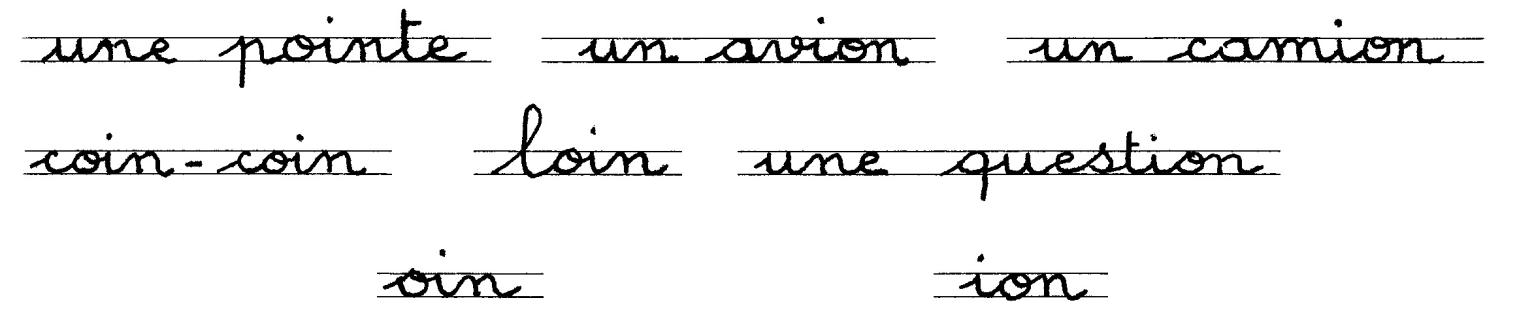 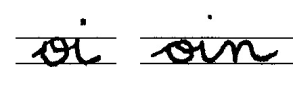 4- Complète par oi ou oin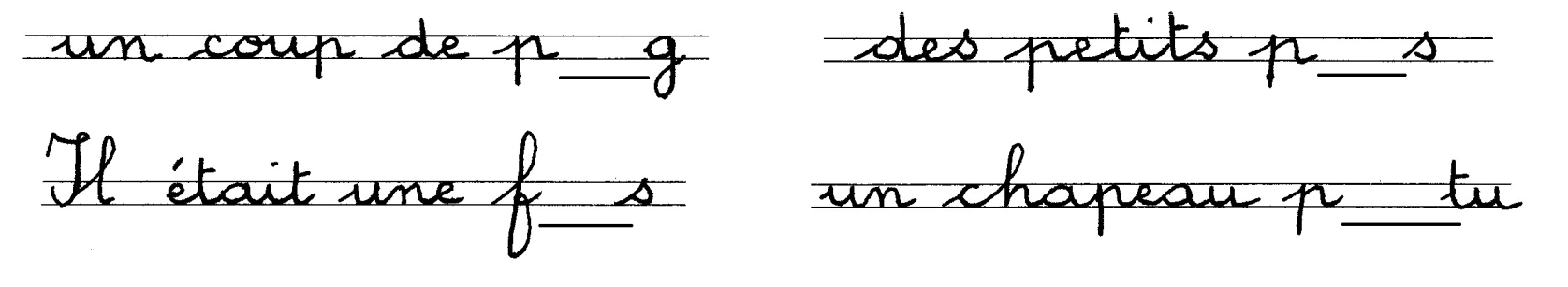 5- Écris les mots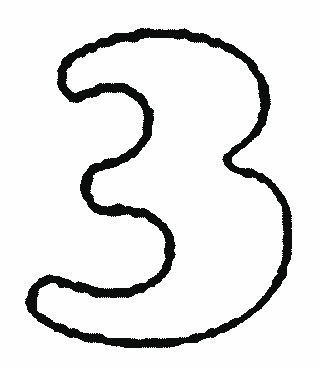 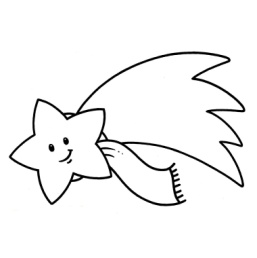 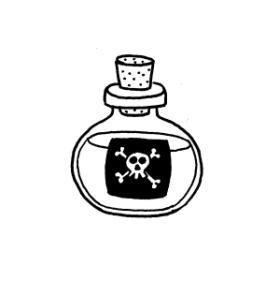 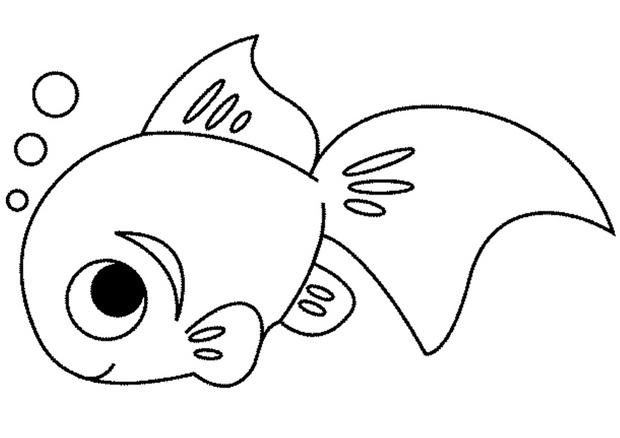 poisboisproiepoirefraisfroidcraiecroixlionlointoitdoitpointpionmoinemoins